柏市の後援依頼書及び報告書について後援依頼書及び報告書をダウンロード（下記のとおりダウンロード）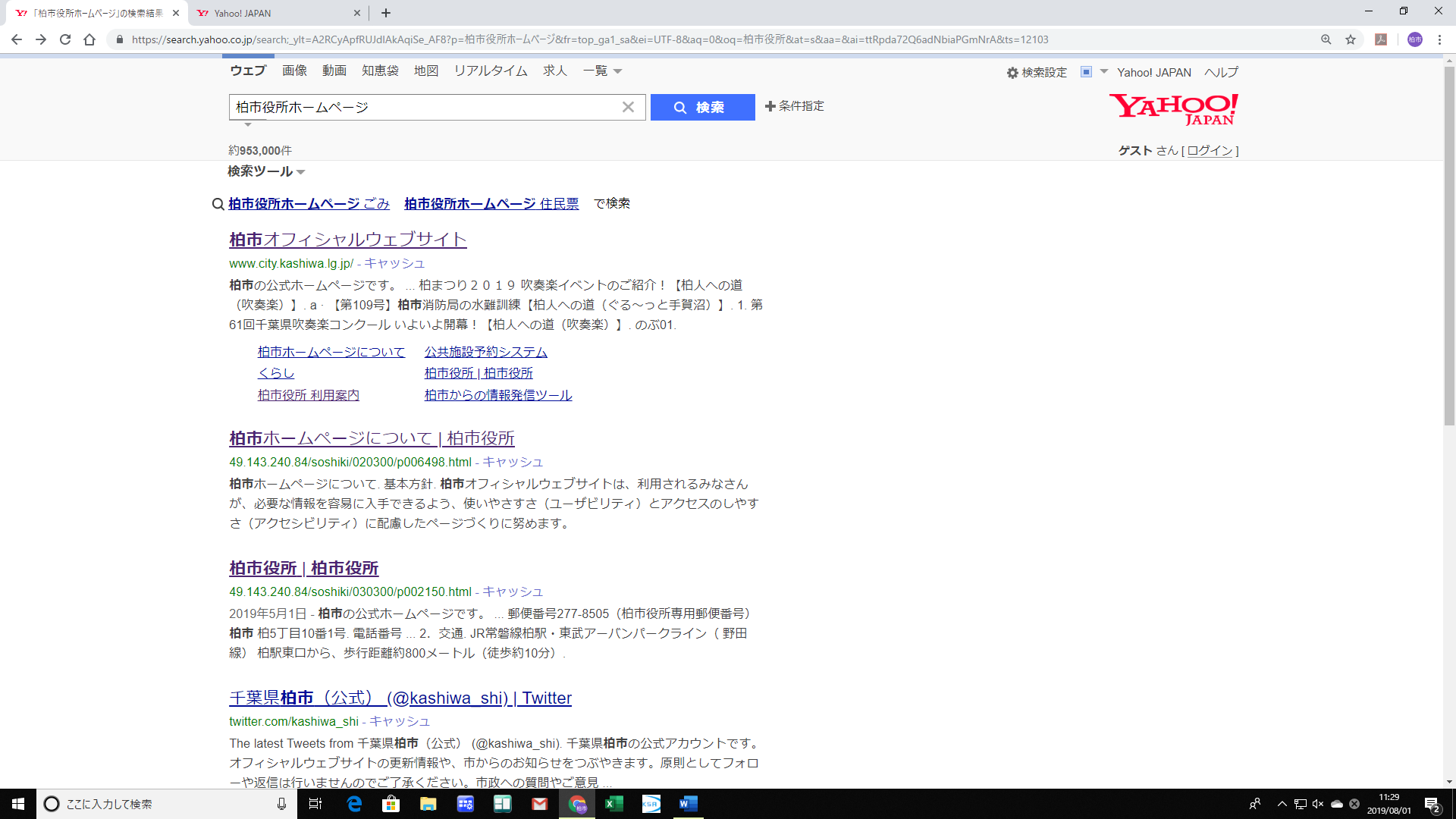 　　　　　　　　　　　　　　　　　１．検索エンジンで柏市を検索　　　　　　　　　　　　　　　　　　　　　 　２．柏市オフィシャルウェブサイトをクリックする。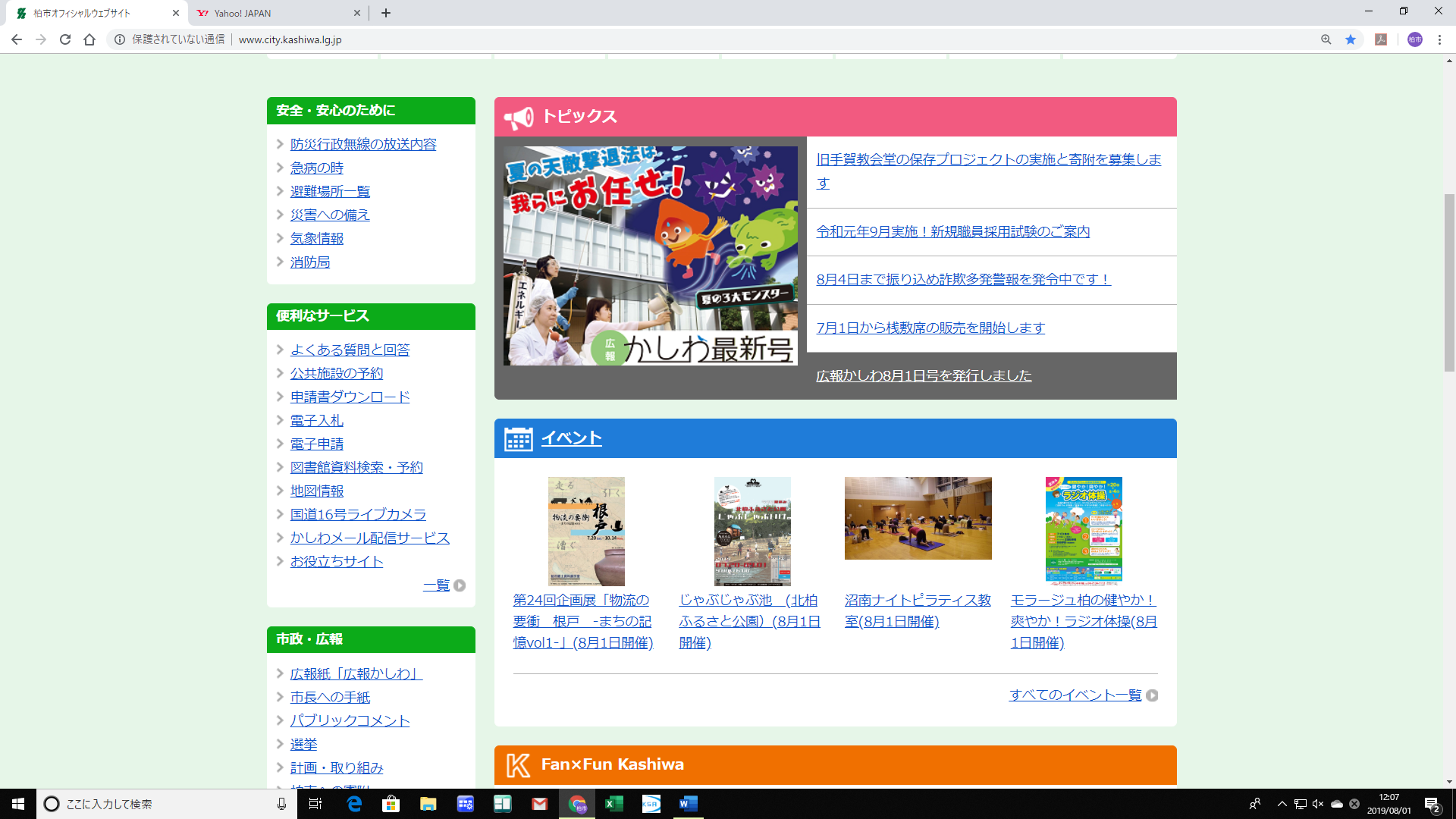 ３．オフィシャルウェブサイトのトップページ内申請書ダウンロードからダウンロード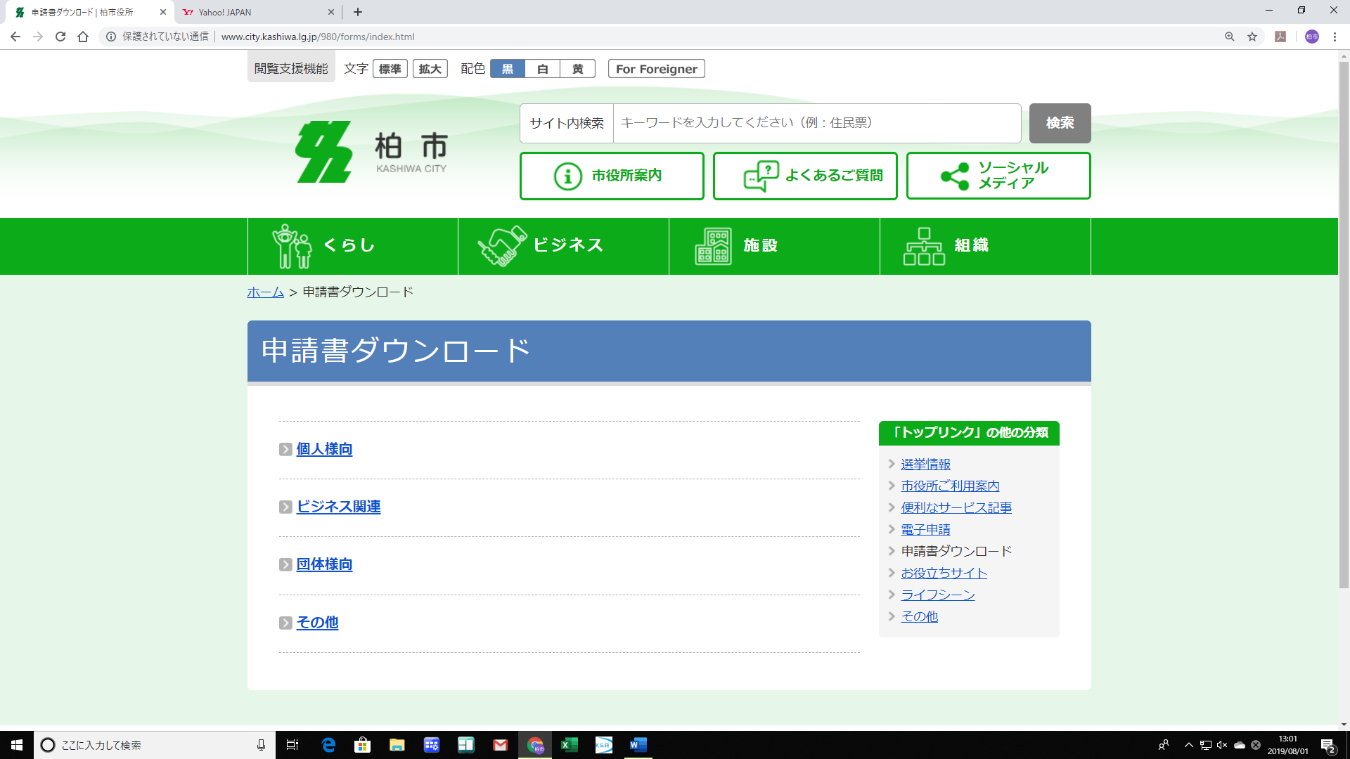 ４．申請書ダウンロードの　            　団体様向をクリック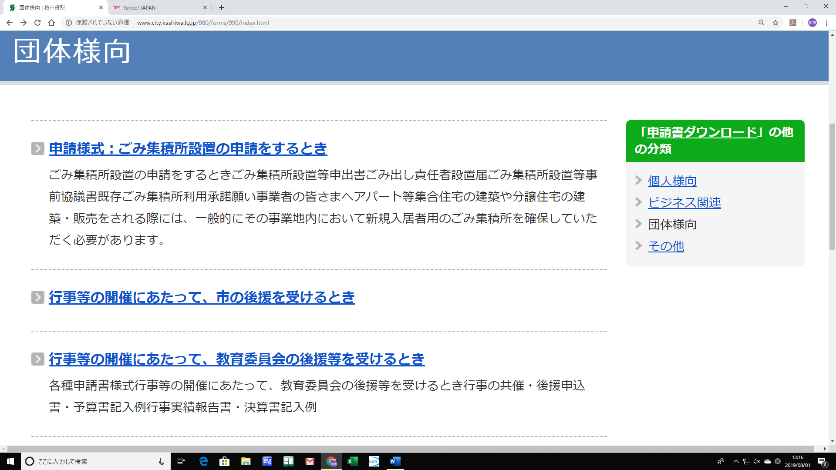 　　　　　　　　　　　　　　　　　　　　　　　　　５．団体様向の　行事等の開催にあたって市の後援を受けるときをクリック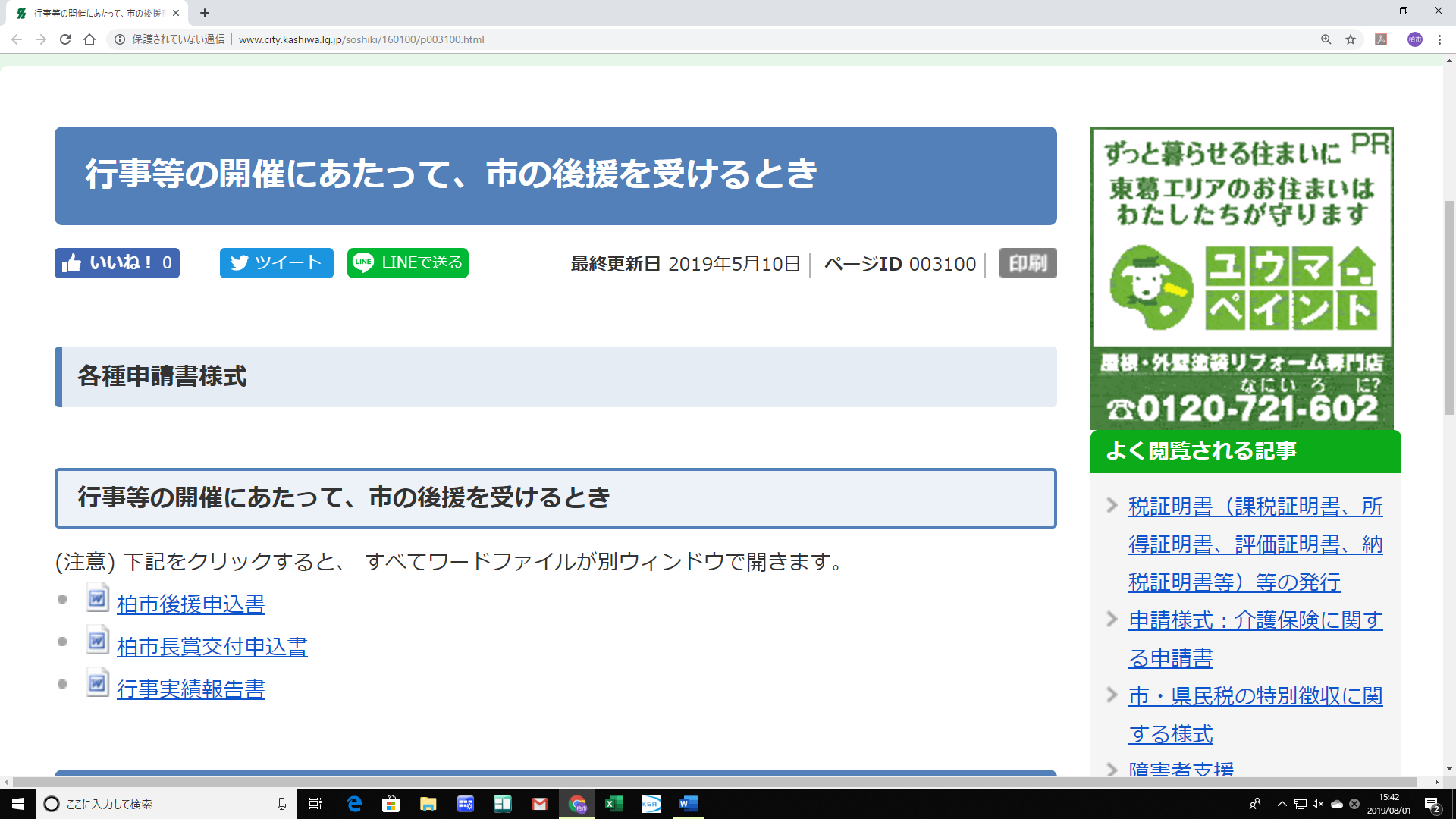 　　　　６．必要な書類をクリックし　　　　　ダウンロード